__________________________________					________________Фамилия, Имя									ЧислоМКТ – (Молекулярно-кинетическая теория) занимается изучением свойств веществ, основываясь при этом на представлениях о частицах данного вещества.Цель МКТ:  Объяснение свойств макроскопических тел и тепловых процессов протекающих в нихОсновные положения МКТ:_________________________________________________________________________________________________________________________________________________________________________________________________________________________________________________________________________________Тема занятия: 	_________________________________________________________			_________________________________________________________Решение задач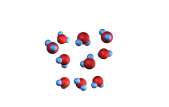 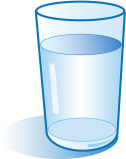 Рассчитать число молекул  в  стакане чая. Ответ:Сколько молей содержится в 4г водорода?Ответ:Какой объем занимает 4 моля алюминия?(ρ= 2,7∙103 кг/м3)Ответ:Решите тест.Отношение массы вещества к количеству вещества:А) Масса атома		Б) Молярная масса		В) Молекулярная массаКак обозначается количество вещества?А) Mr			Б) M				В) υКак обозначается молярная масса?А) Mr			Б) M				В) υКак обозначается молекулярная масса?А) Mr			Б) M				В) υВеличина, которая определяет число молекул в данном теле называется:А) Масса атома		Б) Количество вещества	В) Число АвогадроОтносительная молекулярная масса молекулы кислорода?А) 15,99 а.е.м		Б) 30.97 а.е.м.		В) 31.98 а.е.м												(___) _____													оценкаДомашнее задание:п. 56, 57 повторить конспект, выучить формулы, определения;Решить задачу: Какова масса молекулы воды? Водорода?Названиефиз. величиныОбозначение,единицы измеренияОпределениефиз. величиныРасчетные формулыЧисло молекулN (        )- - -Масса молекул- - -Относительная молекулярная масса1 а.е.м. =1,66×10−27 кг- это величина равная отношению массы молекулы m0 данного вещества к 1/12 массы атома углерода m0cКоличество вещества- это физическая величина, которая определяет число молекул в данном теле.1 моль – это количество вещества, которое содержит столько же молекул, сколько атомов углерода содержится в 12 граммах углерода.Постоянная Авогадро- это величина равная числу молекул в 1 моле вещества.Молярная масса- это величина равная массе одного моля данного веществаДано:Решение:Решение:Дано:Решение:Решение:Дано:Решение:Решение: